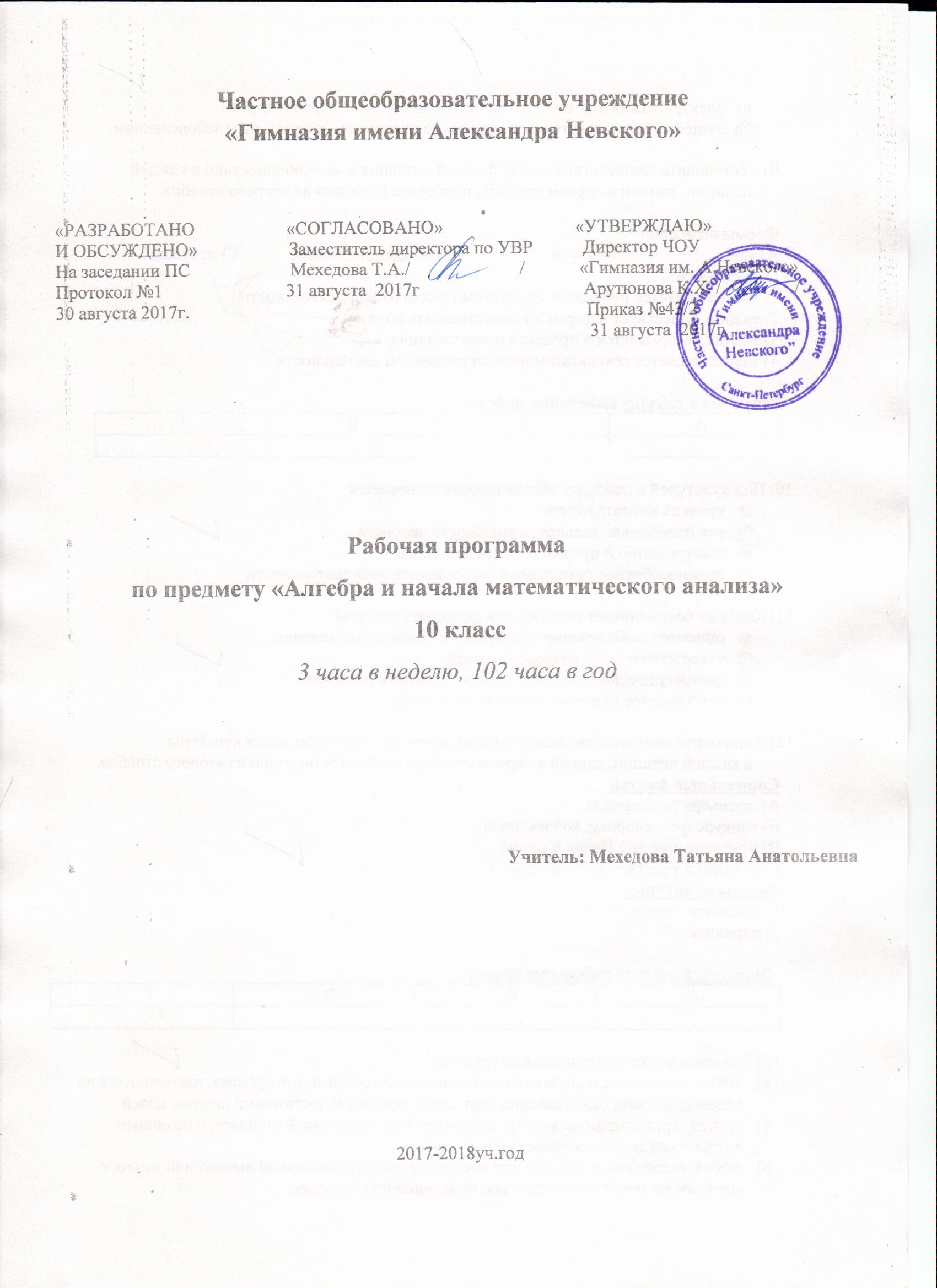 Частное общеобразовательное учреждение«Гимназия имени Александра Невского»«РАЗРАБОТАНО                    «СОГЛАСОВАНО»                             «УТВЕРЖДАЮ»И ОБСУЖДЕНО»                    Заместитель директора по УВР           Директор ЧОУНа заседании ПС                      Мехедова Т.А./                        /            «Гимназия им. А.Невского»Протокол №1                           31 августа  2017г                                    Арутюнова К.Х. /                /                  30 августа 2017г.                                                                                       Приказ №43/2                                                                                                                     31 августа  2017г.   Рабочая программапо предмету «Алгебра и начала математического анализа» 10 класс3 часа в неделю, 102 часа в годУчитель: Мехедова Татьяна Анатольевна2017-2018уч.годПояснительная записка   Статус документа      Рабочая программа по алгебре 10  класса составлена на основе следующих документов: Федеральный закон от 29.12.2012 № 273-ФЗ (ред. от 30.12.2015 г.) «Об образовании в Российской Федерации» (с изменениями и дополнениями, вступающими в силу с 01 июля 2016 г.).Федеральный базисный учебный план и примерные учебные планы для образовательных учреждений Российской Федерации, реализующих программы общего образования, Федеральный базисный учебный план, утвержденные приказом Министерства образования Российской Федерации от 09.03.2004 № 1312.Стандарт основного общего образования по математике. Федеральный компонент государственных образовательных стандартов общего образования, утвержденный приказом Министерства образования Российской Федерации от 05.03.2004 № 1089 «Об утверждении федерального компонента государственных образовательных стандартов начального общего, основного общего и среднего (полного) общего образования».Приказ Минобрнауки России от 30.08.2013 № 1015 (ред. от 17.07.2015) «Об утверждении порядка организации и осуществления образовательной деятельности по основным общеобразовательным программам начального общего, основного общего и среднего общего образования».Федеральный государственный образовательный стандарт основного общего образования, утвержденный приказом Министерства образования и науки Российской Федерации от 17 декабря 2010 г. № 1897 «Об утверждении федерального государственного образовательного стандарта основного общего образования».Примерная основная образовательная программа основного общего образования, одобрена Федеральным учебно-методическим объединением по общему образованию, протокол заседания от 8 апреля 2015 г., № 1/15. (Реестр примерных основных образовательных программ. Министерства образования и науки Российской Федерации.Письмо Министерства образования и науки РФ от 12 мая 2011 г. № 03-296 «Об организации внеурочной деятельности при введении федерального государственного образовательного стандарта общего образования».Приказ Минобрнауки РФ от 31 марта 2014 г. № 253 «Об утверждении федерального перечня учебников, рекомендуемых к использованию при реализации имеющих государственную аккредитацию образовательных программ начального общего, основного общего, среднего общего образования» с изменениями в соответствии с приказом Минобрнауки России от 26 января 2016 года № 38 «О внесении изменений в федеральный перечень учебников, рекомендованных к использованию при реализации имеющих государственную аккредитацию образовательных программ начального общего, основного общего, среднего общего образования, утвержденный приказом Министерства образования и науки Российской Федерации от 31 марта 2014 г. № 253».Письмо Департамента государственной политики в сфере общего образования «О рабочих программах учебных предметов» от 28 октября 2015 г. № 08-1786Санитарно-эпидемиологические требования к условиям и организации обучения в общеобразовательных учреждениях (СанПиН 2.4.2.2821-10), с изменениями на 25 декабря 2013 года.Распоряжение Правительства РФ от 24 декабря 2013 г. № 2506-р  «Об утверждении Концепции	развития	математического	образования	в	Российской	Федерации»Распоряжение Комитета по образованию СПб от 20.03.2017 № 931-Р «О формировании учебных планов государственных образовательных учреждений Санкт-Петербурга, реализующих основные общеобразовательные программы, на 2017/2018 учебный год».Инструктивно-методическое письмо Комитета по образованию СПб «О направлении методических рекомендаций по разработке рабочих программ учебных предметов, курсов» от 24.03.2017 №03-28-1493/17-0-0.Распоряжение Комитета по образованию СПб от 14.03.2017 № 838-Р «О формировании	календарного	учебного	графика	государственных  образовательных учреждений Санкт-Петербурга, реализующих основные общеобразовательные программы, в 2017/2018 учебном году».Место предмета в федеральном базисном учебном планеСогласно Федеральному базисному учебному плану для образовательных учреждений Российской Федерации для обязательного изучения математики в 10 классе и 11классе отводится не менее 170 часов из расчета 5 часов в неделю.На изучение алгебры отводится 3 часа в неделю,  т.е. 102 часа за год. В авторскую программу Бурмистровой Т.А. внесены следующие изменения: 10класс:Добавлено 2 часа на вводное повторение, 2 часа на изучение главы «Степенная функция»,2 часа на изучение главы «Логарифмические функции», 5 часов на изучение главы «Тригонометрические уравнения и неравенства» и глава «Тригонометрические функции» (10час) изучается в 10 классе. На изучение глав: «Действительные числа» отведено на 1 час меньше, «Показательная функция» отведено на 1 час меньше, «Тригонометрические формулы» отведено на 1 час меньше. Сокращение проведено за счет тем, с которыми учащиеся уже встречались  при изучении алгебры и геометрии. Глава «Алгебраические уравнения. Системы нелинейных уравнений», на изучение которой по плану отводится 13 часов, в 10 классе не изучается, так как в полном объёме этот материал был изучен в 9 классе. Главной целью школьного образования является развитие ребенка как компетентной личности путем включения его в различные виды ценностной человеческой деятельности: учеба, познание, коммуникация, профессионально-трудовой выбор, личностное саморазвитие, ценностные ориентации, поиск смыслов жизнедеятельности. С этих позиций обучение рассматривается как процесс овладения не только определенной суммой знаний и системой соответствующих умений и навыков, но и как процесс овладения компетенциями. Это определило цели обучения математики: 1)в направлении личностного развитияразвитие логического мышления, пространственного воображения, алгоритмической культуры, критичности мышления на уровне, необходимом для обучения в высшей школе по соответствующей специальности, в будущей профессиональной деятельности; формирование представлений о математике как универсальном языке науки, средстве моделирования явлений и процессов, об идеях и методах математикиовладение математическими знаниями и умениями, необходимыми в повседневной жизни, для изучения школьных естественнонаучных дисциплин на базовом уровне, для получения образования в областях, не требующих углубленной математической подготовки;воспитание средствами математики культуры личности: отношения к математике как части общечеловеческой культуры: знакомство с историей развития математики, эволюцией математических идей, понимания значимости математики для общественного прогресса.2) в метапредметном направлении формирование представлений о математике как части общечеловеческой культуры, о значимости математики в развитии цивилизации и современного общества;развитие представлений о математике как форме описания и методе познания действительности. Создание условий для приобретения опыта математического моделирования;формирование общих способов интеллектуальной деятельности, характерных для математики и являющихся основой познавательной культуры, значимой для различных сфер человеческой деятельности;3) в предметном направленииовладение математическими знаниями и умениями, необходимыми для продолжения обучения, изучение смежных дисциплин, применения в повседневной жизни;создание фундамента для математического развития, формирования механизмов мышления, характерных для мате6матической деятельности.В ходе освоения содержания математического образования учащиеся овладевают разнообразными способами деятельности, приобретают и совершенствуют опыт:построения и исследования математических моделей для описания и решения прикладных задач, задач из смежных дисциплин;Математическое образование в основной школе складывается из следующих содержательных компонентов: арифметика; алгебра; геометрия; элементы комбинаторики, теории вероятностей, статистики и логики. В своей совокупности они отражают богатый опыт обучения математике в нашей стране, учитывают современные тенденции отечественной и зарубежной школы, и позволяют реализовать поставленные перед школьным образованием цели на информационно емком и практически значимом материале. Эти содержательные компоненты, развивались на протяжении всех лет обучения, естественным образом переплетаются и взаимодействуют в учебных курсах.Таким образом, в ходе освоения содержания курса учащиеся получают возможность:развить представление о числе и роли вычислений в человеческой практике; сформировать практические навыки выполнения устных, письменных, инструментальных вычислений, развить вычислительную культуру;овладеть символическим языком алгебры, выработать формально-оперативные алгебраические умения и научиться применять их к решению математических и нематематических задач;изучить свойства и графики элементарных функций, научиться использовать функционально-графические представления для описания и анализа реальных зависимостей;развить пространственные представления и изобразительные умения, освоить основные факты и методы планиметрии, познакомиться с простейшими пространственными телами и их свойствами;получить представления о статистических закономерностях в реальном мире и о различных способах их изучения, об особенностях выводов и прогнозов, носящих вероятностный характер;развить  логическое мышление и речь - умение логически обосновывать суждения, проводить несложные систематизации, приводить примеры, использовать различные языки математики (словесный, символический, графический) для иллюстрации, интерпретации, аргументации и доказательства;сформировать представления об изучаемых понятиях и методах как важнейших средствах математического моделирования реальных процессов и явлений.Цели обучения математике:овладение системой математических знаний и умений, необходимых для применения в практической деятельности, изучения смежных дисциплин, продолжения образования;интеллектуальное развитие, формирование качеств личности, необходимых человеку для полноценной жизни в современном обществе, свойственных математической деятельности: ясность и точность мысли, критичность мышления, интуиция, логическое мышление, элементы алгоритмической культуры, пространственные представления, способность к преодолению трудностей;формирование представлений об идеях и методах математики как универсального языка науки и техники, средства моделирования явлений и процессов;воспитание культуры личности, отношения к математике как к части общечеловеческой культуры, играющей особую роль в общественном развитии.В ходе преподавания математики в основной школе следует обратить внимание на разнообразные способы деятельности, приобретение опыта:планирования и осуществления алгоритмической деятельности, выполнения заданных и конструирования новых алгоритмов;решения разнообразных классов задач из различных разделов курса, в том числе задач, требующих поиска путей и способов решения;исследовательской деятельности, развития идей, проведения экспериментов, обобщения, постановки и формулирования новых задач;ясного, точного, грамотного изложения своих мыслей в устной и письменной речи, использования различных языков математики (словесного, символического, графического), свободного перехода с одного языка на другой для иллюстрации, интерпретации, аргументации и доказательства;проведения доказательных рассуждений, аргументации, выдвижения гипотез и их обоснования;поиска, систематизации, анализа и классификации информации, использования разнообразных информационных источников, включая учебную и справочную литературу, современные информационные технологии.Согласно федеральному базисному учебному плану для образовательных учреждений Российской Федерации на изучение алгебры и начал математического анализа отводится 204 часа за 2 года обучения (по 3 часа в неделю в 10 и 11 классе).При изучении курса математики на базовом уровне продолжаются и получают развитие содержательные линии: Алгебра, Функции, Уравнения и неравенства, Элементы комбинаторики, теории вероятностей, статистики и логики, вводится линия Начала математического анализа. В рамках указанных содержательных линий решаются следующие задачи:систематизация сведений о числах;изучение новых видов числовых выражений и формул;совершенствование практических навыков и вычислительной культуры,расширение и совершенствование алгебраического аппарата, сформированного в основной школе, и его применение к решению математических и  нематематических задач;расширение и систематизация общих сведений о функциях, пополнение класса изучаемых функций, иллюстрация широты применения функций для описания и изучения реальных зависимостей;развитие представлений о вероятностно-статистических закономерностях в окружающем мире, совершенствование интеллектуальных и речевых умений путем обогащения математического языка, развития логического мышления;знакомство с основными идеями и методами математического анализа.Изучение математики на базовом уровне среднего (полного) общего образования направлено на достижение следующих целей:учебные цели:создание условий для формирования умения логически обосновывать суждения, выдвигать гипотезы и понимать необходимость их проверки;создание условий для формирования умения ясно, точно и грамотно выражать свои мысли в устной и письменной речи;формирование умения использовать различные языки математики: словесный, символический, графический;формирование умения свободно переходить с языка на язык для иллюстрации, интерпретации, аргументации и доказательства;создание условий для плодотворного участия в работе в группеформирование умения самостоятельно и мотивированно организовывать свою деятельность;формирование умения применять приобретённые знания и умения в практической деятельности и повседневной жизни для исследования (моделирования) несложных практических ситуаций на основе изученных формул и свойств при решении задач практического содержания, используя при необходимости справочники;создание условий для интегрирования в личный опыт новой, в том числе самостоятельно полученной информации.предметные цели:овладение системой математических знаний и умений, необходимых для применения в практической деятельности, изучения смежных дисциплин (не требующих углубленной математической подготовки), продолжения образования;интеллектуальное развитие, формирование качеств личности, необходимых человеку для полноценной жизни в современном обществе, свойственных математической деятельности: ясность и точность мысли, критичность мышления, интуиция, логическое мышление, элементы алгоритмической культуры, пространственные представления, способность к преодолению трудностей;формирование представлений об идеях и методах математики как универсального языка науки и техники, средстве моделирования явлений и процессов;воспитание культуры личности, отношения к математике как к части общечеловеческой культуры, играющей особую роль в общественном развитии через знакомство с историей развития математики, эволюцией математических идей.Общеучебные умения, навыки и способы деятельностиВ ходе освоения содержания математического образования учащиеся овладевают разнообразными способами деятельности, приобретают и совершенствуют опыт:построения и исследования математических моделей для описания и решения прикладных задач, задач из смежных дисциплин;выполнения и самостоятельного составления алгоритмических предписаний и инструкций на математическом материале; выполнения расчетов практического характера; использования математических формул и самостоятельного составления формул на основе обобщения частных случаев и эксперимента;самостоятельной работы с источниками информации, обобщения и систематизации полученной информации, интегрирования ее в личный опыт;проведения доказательных рассуждений, логического обоснования выводов, различения доказанных и недоказанных утверждений, аргументированных и эмоционально убедительных суждений;самостоятельной и коллективной деятельности, включения своих результатов в результаты работы группы, соотнесение своего мнения с мнением других участников учебного коллектива и мнением авторитетных источников.Учебно-тематический план10класс:1. Повторение курса 7 - 9 класса - 2ч2.Действительные числа - 10 ч3.Степенная функция -12ч4.Показательная функция - 9 ч5.Логарифмическая функция -16 ч6. Тригонометрические формулы -20 ч7. Тригонометрические уравнения  -18 ч8. Тригонометрические функции – 10 ч9. Итоговое повторение курса алгебры и начала анализа 10 класса – 5 ч            Итого-102 часа Содержание курса в 10 классе (102 ч)1.Повторение курса 7 -9 класса (2 ч)Числовые  и буквенные выражения.   Упрощение  выражений. Уравнения. Системы уравнений. Неравенства. Элементарные функции.2.Действительные числа  (10 ч)Целые и рациональные числа. Действительные числа. Бесконечно убывающая геометрическая прогрессия. Арифметический корень натуральной степени. Степень с рациональным и действительным показателями.Основные цели:  формирование представлений о натуральных, целых числах;о признаках делимости, простых и составных числах;о рациональных числах;о периоде, о периодической дроби, о действительных числах;об иррациональных числах;о бесконечной десятичной периодической дроби;о модуле действительного числа;формирование умений определять бесконечно убывающую геометрическую прогрессию, вычислять по формуле сумму бесконечно убывающей геометрической прогрессии;овладение умением извлечения корня п-й степени и применение свойств арифметического корня натуральной степени;овладение умением и навыками решения иррациональных уравнений, используя различные методы решения иррациональных уравнений и свойств степени с любым целочисленным показателем.В результате изучения темы учащиеся должны:знать: понятие рационального числа, бесконечной десятичной периодической дроби; определение корня п-й степени, его свойства; свойства степени с рациональным показателем;уметь: приводить примеры, определять понятия, подбирать аргументы, формулировать выводы, приводить доказательства, развёрнуто обосновывать суждения; представлять бесконечную периодическую дробь в виде обыкновенной дроби; находить сумму бесконечно убывающей геометрической прогрессии; выполнять преобразования выражений, содержащих радикалы; решать простейшие уравнения, содержащие корни п-й степени; находить значения степени с рациональным показателем.3.Степенная функция (12ч)Степенная функция, её свойства и график. Равносильные уравнения и неравенства. Иррациональные уравнения.Основные цели: формирование представлений о степенной функции, о монотонной функции;формирование умений выполнять преобразование данного уравнения в уравнение-следствие, расширения области определения, проверки корней;овладение умением решать иррациональные уравнения методом возведения в квадрат обеих частей уравнения, проверки корней уравнения;выполнять равносильные преобразования уравнения и определять неравносильные преобразования уравнения.В результате изучения темы учащиеся должны:знать: свойства функций; схему исследования функции; определение степенной функции; понятие иррационально уравнения;уметь: строить графики степенных функций при различных значениях показателя;исследовать функцию по схеме (описывать свойства функции, находить наибольшие и наименьшие значения);решать простейшие уравнения и неравенства стандартными методами; изображать множество решений неравенств с одной переменной;приводить примеры, обосновывать суждения, подбирать аргументы, формулировать выводы;решать рациональные уравнения, применяя формулы сокращённого умножения при их упрощении;решать иррациональные уравнения;  составлять математические модели реальных ситуаций;давать оценку информации, фактам, процесса, определять их актуальность.4.Показательная функция  (9 ч)Показательная функция, её свойства и график. Показательные уравнения. Показательные неравенства. Системы показательных уравнений и неравенств.Основные цели: формирование понятий о показательной функции,о степени с произвольным действительным показателем,о свойствах показательной функции, о графике функции, о симметрии относительно оси ординат,об экспоненте; формирование умения решать показательные уравнения различными методами: уравниванием показателей, введением новой переменной; овладение умением решать показательные неравенства различными методами, используя свойства равносильности неравенств;овладение навыками решения систем показательных уравнений и неравенств методом замены переменных, методом подстановки.В результате изучения темы учащиеся должны:знать: определение показательной функции и её свойства; методы решения показательных уравнений и неравенств и их систем;уметь: определять значения показательной функции по значению её аргумента при различных способах задания функции;строить график показательной функции;проводить описание свойств функции;использовать график показательной функции для решения уравнений и неравенств графическим методом;решать простейшие показательные уравнения и их системы;решать показательные уравнения, применяя комбинацию нескольких алгоритмов;решать простейшие показательные неравенства и их системы;решать показательные неравенства, применяя комбинацию нескольких алгоритмов;самостоятельно искать и отбирать необходимую для решения учебных задач информацию;предвидеть возможные последствия своих действий.5. Логарифмическая функция (16ч)Логарифмы. Свойства логарифмов. Десятичные и натуральные логарифмы. Логарифмическая функция, её свойства и график. Логарифмические уравнения. Логарифмические неравенства.Основные цели:  формирование представлений о логарифме, об основании логарифма, о логарифмировании, о десятичном логарифме,о натуральном логарифме, о формуле перехода от логарифма с одним основанием к логарифму с другим основанием;формирование умения применять свойства логарифмов:логарифм произведения, логарифм частного, логарифм степени, при упрощении выражений, содержащих логарифмы;овладение умением решать логарифмические уравнения; переходя к равносильному логарифмическому уравнению, метод потенцирования, метод введения новой переменной, овладение навыками решения логарифмических неравенств.В результате изучения темы учащиеся должны:знать:  понятие логарифма, основное логарифмическое тождество и свойства логарифмов; формулу перехода; определение логарифмической функции, её свойства; понятие логарифмического уравнения и неравенства; методы решения логарифмических уравнений; алгоритм решения логарифмических неравенств;уметь: устанавливать связь между степенью и логарифмом; вычислять логарифм числа по определению; применять свойства логарифмов;выражать данный логарифм через десятичный и натуральный;применять определение логарифмической функции, её свойства в зависимости от основания;определять значение функции по значению аргумента при различных способах задания функции;решать простейшие логарифмические уравнения, их системы;применять различные методы для решения логарифмических уравнений; решать простейшие логарифмические неравенства.6. Тригонометрические формулы (20 ч)Радианная мера угла. Поворот точки вокруг начала координат. Определение синуса, косинуса и тангенса. Знаки синуса, косинуса и тангенса. Зависимость между синусом, косинусом и тангенсом одного и того же угла. Тригонометрические тождества. Синус, косинус и тангенс углов α и α. Формулы сложения.. синус, косинус и тангенс двойного угла.. Формулы приведения. Сумма и разность синусов. Сумма и разность косинусов.Основные радианной цели:  формирование представлений о радианной мере угла,о переводе меры угла  в градусную  меру и наоборот;о числовой окружности на координатной плоскости;о синусе, косинусе, тангенсе, котангенсе, их свойствах;о четвертях окружности;формирование умений упрощать тригонометрические выражения одного аргумента;доказывать тождества;выполнять преобразование выражений посредством тождественных преобразований;овладение умением применять формулы синуса и косинуса суммы и разности, формулы двойного угла для упрощения выражений;овладение навыками использования формул приведения и формул преобразования суммы тригонометрических функций в произведение.В результате изучения темы учащиеся должны:знать: понятия синуса, косинуса, тангенса, котангенса произвольного угла; радианной меры угла; как определять знаки синуса, косинуса и тангенса простого аргумента по четвертям; основные тригонометрические тождества; доказательство основных тригонометрических тождеств; формулы синуса, косинуса суммы и разности двух углов; формулы двойного угла; вывод формул приведения;уметь: выражать радианную меру угла в градусах и наоборот; вычислять синус, косинус,тангенс и котангенс угла;используя числовую окружность определять синус, косинус, тангенс, котангенс произвольного угла;определять знаки синуса, косинуса, тангенса, котангенса по четвертям;выполнять преобразование простых тригонометрических выражений;упрощать выражения с применением тригонометрических формул;объяснять изученные положения на самостоятельно подобранных конкретных примерах;работать с учебником, отбирать и структурировать материал;пользоваться энциклопедией, справочной литературой;предвидеть возможные последствия своих действий.7. Тригонометрические уравнения  (18 ч)Уравнение cos x = a. Уравнение sin x = a. Уравнение tgx = a. Решение тригонометрических уравнений.Основные цели: формирование представлений о решении тригонометрических уравнений на числовой окружности, об арккосинусе, арксинусе, арктангенсе, арккотангенсе числа;формирование умений решения простейших тригонометрических уравнений, однородных тригонометрических уравнений;овладение умением решать тригонометрические уравнения методом введения новой переменной, методом разложения на множители;расширение и обобщение сведений о видах тригонометрических уравнений.В результате изучения темы учащиеся должны:знать: определение арккосинуса, арксинуса, арктангенса и формулы для решения простейших тригонометрических уравнений; методы решения тригонометрических уравнений;уметь: решать простейшие тригонометрические уравнения по формулам;решать квадратные уравнения относительно sinх, cosх, tgх и ctgх;определять однородные уравнения первой и второй степени и решать их по алгоритму, сводя к квадратному;применять метод введения новой переменной, метод разложения на множители при решении тригонометрических уравнений; аргументировано отвечать на поставленные вопросы; осмысливать ошибки и устранять их; самостоятельно искать и отбирать необходимую для решения учебных задач информацию.8. Тригонометрические функции  (10 ч)Область определения и множество значений тригонометрических функций. Чётность, нечётность, периодичность тригонометрических функций. Функции    их  свойства и графики.      Основные цели:формирование представлений об области определения и множестве значений тригонометрических функций, о нечётной и чётной функциях, о периодической функции, о периоде функции, о наименьшем положительном периоде;формирование умений находить область определения и множество значений тригонометрических функций сложного аргумента, представленного в виде дроби и корня;овладение умением свободно строить графики тригонометрических функций и описывать их свойства;В результате изучения темы учащиеся должны:
знать:область определения и множество значений элементарных тригонометрических функций; тригонометрические функции, их свойства и графики; уметь:находить область определения и множество значений тригонометрических функций;множество значений тригонометрических функций вида kf(x) m, где f(x) - любая тригонометрическая функция;доказывать периодичность функций с заданным периодом;исследовать функцию на чётность и нечётность;строить графики тригонометрических функций;совершать преобразование графиков функций, зная их свойства;решать графически простейшие тригонометрические уравнения и неравенства..9. Итоговое повторение курса алгебры и начала анализа 10 класса (5 часов)В  результате  изучения математики на базовом уровне  учащиеся должнызнать:значение математической науки для решения задач, возникающих в теории и на практике;широту и в то же время ограниченность применения математических методов к анализу и исследованию процессов и явлений в природе и обществе;значение практики и вопросов, возникающих в самой математике для формирования и развития математической науки; историю развития понятия числа, создания математического анализа, возникновения и развития геометрии;универсальный характер законов логики математических рассуждений, их применимость во всех областях человеческой деятельности;вероятностный характер различных процессов окружающего мира;уметь:решать рациональные, показательные и логарифмические уравнения и неравенства, простейшие иррациональные и тригонометрические уравнения, их системы;составлять уравнения и неравенства по условию задачи;использовать для приближенного решения уравнений и неравенств графический метод;изображать на координатной плоскости множества решений простейших уравнений и их систем;использовать приобретенные знания и умения в практической деятельности и для повседневной жизни ;решать простейшие комбинаторные задачи методом перебора, а также с использованием известных формул;вычислять в простейших случаях вероятности событий на основе подсчёта числа исходов;анализа реальных числовых данных, представленных в виде диаграмм, графиков;анализа информации статистического характера.построения и исследования простейших математических моделейрешать рациональные, показательные и логарифмические уравнения и неравенства, простейшие иррациональные и тригонометрические уравнения, их системы; составлять уравнения и неравенства по условию задачи;использовать для приближенного решения уравнений и неравенств графический метод;изображать на координатной плоскости множества решений простейших уравнений и их систем; использовать приобретенные знания и умения в практической деятельности и повседневной жизни для построения и исследования простейших математических моделей;Для решения познавательных и коммуникативных задач учащимся предлагается использовать различные источники информации, включая энциклопедии, словари, интернет-ресурсы и другие базы данных, в соответствии с коммуникативной задачей, сферой и ситуацией общения осознанно выбирать выразительные средства языка и знаковые системы (текст, таблица, схема, аудиовизуальный ряд и др.).  Предполагается простейшее использование учащимися мультимедийных ресурсов и компьютерных технологий для обработки, передачи, систематизации информации, создания баз данных, презентации результатов познавательной и практической деятельности.Межпредметные связиСоставлять и решать показательные, логарифмические, тригонометрические уравнения и системы уравнений, неравенств при решении задач физики, химии, биологии. Выполнять оценку правдоподобия результатов решения задач. Уметь интерпретировать полученный при решении уравнения, неравенства или системы результат в контексте заданной реальной ситуации или прикладной задачи. Уметь читать графики и иллюстрировать с помощью графика реальную зависимость или процесс по их характеристикам.  Анализировать всевозможные ситуации взаимного расположения двух объектов и изменение их характеристик при совместном движении (скорость, время, расстояние) при решении задач на движение двух объектов как в одном, так и в противоположных направлениях в задачах по физике. Решать разнообразные задачи «на части», на концентрацию по химии. Рассматривать математику в контексте истории развития цивилизации и истории развития науки, понимать роль математики в развитии России.Основная форма организации образовательного процесса – классно-урочная система.Предусматривается применение следующих технологий обучения:традиционная, классно-урочнаялекциипрактические работыэлементы проблемного обучениятехнологии уровневой дифференциацииздоровье сберегающие технологииИКТПЕРЕЧЕНЬ УЧЕБНО-МЕТОДИЧЕСКОГО ОБЕСПЕЧЕНИЯ: Ш.А. Алимов и др.. "Алгебра и начала математического анализа 10-11класс.     учебник: базовый  уровень". Изд. "Просвещение" М.; 2016.          М.И. Шабунин. "Алгебра и начала математического анализа: дидактические материалы для 11 класса". Изд." Просвещение" М.; 2010.Н.Е. Федорова. "Изучение алгебры и начал математического анализа в 11 классе: книга для учителя" Изд. "Просвещение" М.; 2008.М.В. Ткачева. "Алгебра и начала математического анализа: тематические тесты для 11 класса". Изд. "Просвещение" М.; 2009.Н.И. Фирсова." Математика. 10-11 классы. Тестовые задания к основным учебникам: рабочая тетрадь" Изд. "Эксмо" М.;2010).А.Л. Семенова, А.Л. Ященко. "Типовые экзаменационные варианты. ФИПИ, ЕГЭ математика " Изд " экзамен" М.; 2016.Л.Ф. Пичурин. "За страницами учебника алгебры" Изд. "Панарама " М.; 2005.Д.А. Мальцев. "Алгебра. 10-11 классы. Тематические тесты и упражнения: учебно-методическое пособие" (авторы Каибханова С.З., Мальцева Л.И., Лысенко Р.П.,  Кирилюк Н.Н., Мальцев А.А., Мальцев Д.А., Монастырская Г.А., Приходько С.В., Старовойт Н.И., Чиркова Е.И.; под редакцией Д.А. Мальцева). НИИ школьных технологий М.; 2011.Ф.Ф. Лысенко. " Математика. Подготовка к ЕГЭ-2013". Изд "Легион"  Ростов на Дону.Список литературы-Государственный образовательный стандарт общего образования. // Официальные документы в образовании. - 2004. № 25-25.-Закон Российской Федерации "Об образовании" // Образование в документах и комментариях. - М.; АСТ "Астрель",2010.-М.Г. Еремина "Требования к содержанию и оформлению образовательных программ дополнительного образования детей, дошкольных образовательных учреждений и рабочих программ педагогов". Методическое пособие, Калининград, 2010.-Программа. Планирование учебного материала. Алгебра и начала математического анализа 10-11 классы (автор-составитель Ю.М. Колягин) - М.; Просвещение, 2008.-Научно-теоретический и методический журнал «Математика в школе»-Еженедельное учебно-методическое приложение к газете «Первое сентября» МатематикаСПИСОК ЛИТЕРАТУРЫ ДЛЯ ОБУЧАЮЩИХСЯ:1.Ш.А.Алимов, Ю.М.Колягин, Ю.В.Сидоров, Н.Е.Фёдоров, Алгебра и    начала анализа 10-11, Москва. Просвещение, 2017.2.Дидактические материалы для 10-11 классов. Алгебра и начала анализа М.И.Шабунин, М.В.Ткачева, Н.Е.Федорова, Р.Г.Газаврян Москва. Мнемозина,1998.3.М.В. Ткачева. "Алгебра и начала математического анализа: тематические тесты для 11 класса". Изд. "Просвещение" М.; 2009.4.Н.И. Фирсова." Математика. 10-11 классы. Тестовые задания к основным учебникам: рабочая тетрадь" Изд. "Эксмо" М.;2010).5.А.Л. Семенова, А.Л. Ященко. "Типовые экзаменационные варианты. ФИПИ, ЕГЭ математика " Изд " экзамен" М.; 2016.6.Л.Ф. Пичурин. "За страницами учебника алгебры" Изд. "Панарама " М.; 2005.7.Д.А. Мальцев. "Алгебра. 10-11 классы. Тематические тесты и упражнения: учебно-методическое пособие" (авторы Каибханова С.З., Мальцева Л.И., Лысенко Р.П.,  Кирилюк Н.Н., Мальцев А.А., Мальцев Д.А., Монастырская Г.А., Приходько С.В., Старовойт Н.И., Чиркова Е.И.; под редакцией Д.А. Мальцева). НИИ школьных технологий М.; 2011.8.Ф.Ф. Лысенко. " Математика. Подготовка к ЕГЭ-2013". Изд "Легион"  Ростов на Дону.ИНТЕРНЕТ — РЕСУРСЫ:         http://school-collection.edu.ru/ – единая коллекция цифровых образовательных ресурсов.http://www.alleng.ru/edu/math3.htm - типовые математические задания ЕГЭ http://reshuege.ru/ - образовательный портал для подготовки к ЕГЭhttp://alexlarin.net/news.html;   http://school-assistant.ru/?class=geometr;   http://base.mathege.ru/;  Формы и методы контроля достижения планируемых результатовФормы контроля: входной, текущий, промежуточный и итоговый.  Входной контроль проводиться с целью обобщения и систематизации знаний, умений и навыков по изученным темам алгебры 7-9 классов. Осуществляется с помощью  контрольной работы, рассчитанной на 45 минут. Текущий контроль проводится с целью проверки усвоения изучаемого и проверяемого программного материала.  Содержание  определяются учителем с учетом степени сложности изучаемого материала, а также особенностей обучающихся  класса. Текущий контроль проводится в форме тестов и самостоятельных работ, рассчитанных на 15 – 20 минут с самопроверкой или взаимопроверкой и дифференцированным оцениванием, математических диктантов. Промежуточный контроль проходит в конце второй четверти. Итоговый контроль проводиться в конце учебного года. Промежуточный и итоговый контроль проходит в форме  административной контрольной работы, рассчитанной на 45-90 минут.Календарно-тематическое планирование по   курсу 
АЛГЕБРА  И  НАЧАЛА  АНАЛИЗАпо учебнику: Ш.А. Алимов и др., изд. с 2010г. М. «Просвещение» 2017 г.I -3 часа в неделю (102 ч)Принятые сокращения:ИНМ – изучение нового материалаЗИМ – закрепление изученного материалаСЗУН – совершенствование знаний, умений, навыковУОСЗ – урок обобщения и систематизации знанийКЗУ – контроль знаний и уменийТ – тестСП – самопроверкаВП – взаимопроверкаСР – самостоятельная работаРК – работа по карточкамФО – фронтальный опросУО – устный опросПР – проверочная работаЗ – зачет№  урокаОсновное содержание по темамX  класс3час/недТип /форма урокаПланируемые результаты обученияПланируемые результаты обученияВиды и формы контроляВиды и формы контроляДата проведения(план)Примечание№  урокаОсновное содержание по темамX  класс3час/недТип /форма урокаПредметныеВиды и формы контроляВиды и формы контроляДата проведения(план)ПримечаниеПовторение2     СЗУНОписывать множество действительных чисел. Находить десятичные приближения иррациональных чиселСравнивать и упорядочивать действительные числа. Использовать в письменной математической речи обозначения и графические изображения числовых множеств, теоретико-множественную символику.Формулировать определение бесконечно убывающей геометрической прогрессии. Вычислять сумму  бесконечно убывающей геометрической прогрессии.Формулировать определение арифметического корня, свойства корней  n степени. Исследовать свойства корня n степени, проводя числовые эксперименты с использованием калькулятора, компьютера.  Вычислять точные  и приближенные значения корней, при необходимости используя, калькулятор, компьютерные программы.Формулировать определение степени с рациональным показателем, действительным показателем. Применять свойства степени для преобразования выражений и вычислений.Действительные числа10Описывать множество действительных чисел. Находить десятичные приближения иррациональных чиселСравнивать и упорядочивать действительные числа. Использовать в письменной математической речи обозначения и графические изображения числовых множеств, теоретико-множественную символику.Формулировать определение бесконечно убывающей геометрической прогрессии. Вычислять сумму  бесконечно убывающей геометрической прогрессии.Формулировать определение арифметического корня, свойства корней  n степени. Исследовать свойства корня n степени, проводя числовые эксперименты с использованием калькулятора, компьютера.  Вычислять точные  и приближенные значения корней, при необходимости используя, калькулятор, компьютерные программы.Формулировать определение степени с рациональным показателем, действительным показателем. Применять свойства степени для преобразования выражений и вычислений.Целые и рациональные числа1ИНМОписывать множество действительных чисел. Находить десятичные приближения иррациональных чиселСравнивать и упорядочивать действительные числа. Использовать в письменной математической речи обозначения и графические изображения числовых множеств, теоретико-множественную символику.Формулировать определение бесконечно убывающей геометрической прогрессии. Вычислять сумму  бесконечно убывающей геометрической прогрессии.Формулировать определение арифметического корня, свойства корней  n степени. Исследовать свойства корня n степени, проводя числовые эксперименты с использованием калькулятора, компьютера.  Вычислять точные  и приближенные значения корней, при необходимости используя, калькулятор, компьютерные программы.Формулировать определение степени с рациональным показателем, действительным показателем. Применять свойства степени для преобразования выражений и вычислений.СП, ВП, СП, ВП, Действительные числа1ИНМОписывать множество действительных чисел. Находить десятичные приближения иррациональных чиселСравнивать и упорядочивать действительные числа. Использовать в письменной математической речи обозначения и графические изображения числовых множеств, теоретико-множественную символику.Формулировать определение бесконечно убывающей геометрической прогрессии. Вычислять сумму  бесконечно убывающей геометрической прогрессии.Формулировать определение арифметического корня, свойства корней  n степени. Исследовать свойства корня n степени, проводя числовые эксперименты с использованием калькулятора, компьютера.  Вычислять точные  и приближенные значения корней, при необходимости используя, калькулятор, компьютерные программы.Формулировать определение степени с рациональным показателем, действительным показателем. Применять свойства степени для преобразования выражений и вычислений.СП, ВП,СП, ВП,Бесконечно убывающая геометрическая прогрессия2ИНМЗИМОписывать множество действительных чисел. Находить десятичные приближения иррациональных чиселСравнивать и упорядочивать действительные числа. Использовать в письменной математической речи обозначения и графические изображения числовых множеств, теоретико-множественную символику.Формулировать определение бесконечно убывающей геометрической прогрессии. Вычислять сумму  бесконечно убывающей геометрической прогрессии.Формулировать определение арифметического корня, свойства корней  n степени. Исследовать свойства корня n степени, проводя числовые эксперименты с использованием калькулятора, компьютера.  Вычислять точные  и приближенные значения корней, при необходимости используя, калькулятор, компьютерные программы.Формулировать определение степени с рациональным показателем, действительным показателем. Применять свойства степени для преобразования выражений и вычислений.СП, ВП, УО, СП, ВП, УО, Арифметический корень натуральной степени1ЗИМСЗУНОписывать множество действительных чисел. Находить десятичные приближения иррациональных чиселСравнивать и упорядочивать действительные числа. Использовать в письменной математической речи обозначения и графические изображения числовых множеств, теоретико-множественную символику.Формулировать определение бесконечно убывающей геометрической прогрессии. Вычислять сумму  бесконечно убывающей геометрической прогрессии.Формулировать определение арифметического корня, свойства корней  n степени. Исследовать свойства корня n степени, проводя числовые эксперименты с использованием калькулятора, компьютера.  Вычислять точные  и приближенные значения корней, при необходимости используя, калькулятор, компьютерные программы.Формулировать определение степени с рациональным показателем, действительным показателем. Применять свойства степени для преобразования выражений и вычислений.Т, СР, РКТ, СР, РКСтепень с рациональным и действительным показателем2ИНМЗИМОписывать множество действительных чисел. Находить десятичные приближения иррациональных чиселСравнивать и упорядочивать действительные числа. Использовать в письменной математической речи обозначения и графические изображения числовых множеств, теоретико-множественную символику.Формулировать определение бесконечно убывающей геометрической прогрессии. Вычислять сумму  бесконечно убывающей геометрической прогрессии.Формулировать определение арифметического корня, свойства корней  n степени. Исследовать свойства корня n степени, проводя числовые эксперименты с использованием калькулятора, компьютера.  Вычислять точные  и приближенные значения корней, при необходимости используя, калькулятор, компьютерные программы.Формулировать определение степени с рациональным показателем, действительным показателем. Применять свойства степени для преобразования выражений и вычислений.СП, ВП, УО,СП, ВП, УО,Решение задач2СЗУНОписывать множество действительных чисел. Находить десятичные приближения иррациональных чиселСравнивать и упорядочивать действительные числа. Использовать в письменной математической речи обозначения и графические изображения числовых множеств, теоретико-множественную символику.Формулировать определение бесконечно убывающей геометрической прогрессии. Вычислять сумму  бесконечно убывающей геометрической прогрессии.Формулировать определение арифметического корня, свойства корней  n степени. Исследовать свойства корня n степени, проводя числовые эксперименты с использованием калькулятора, компьютера.  Вычислять точные  и приближенные значения корней, при необходимости используя, калькулятор, компьютерные программы.Формулировать определение степени с рациональным показателем, действительным показателем. Применять свойства степени для преобразования выражений и вычислений.УОУОКонтрольная работа  №11КЗУКРСтепенная функция12Степенная функция, ее свойства и график 2ИНМВычислять  значения степенных функций, заданных формулами; составлять таблицы значений степенных функций. Строить по точкам графики степенных  функций. Описывать свойства степенной функции на основании ее графического представления. Моделировать реальные зависимости с помощью формул и графиков степенных функций. Интерпретировать графики реальных зависимостей. Использовать компьютерные программы для исследования положения на координатной плоскости графиков степенных функций в зависимости от значений коэффициентов, входящих в формулу. Распознавать виды степенных функций.  Строить более сложные графики на основе графиков степенных функций; описывать их свойстваПрименять понятие равносильности  для решения уравнений  и неравенств.  Решать  иррациональные уравнения и иррациональные неравенства.Применять метод интервалов для решения иррациональных неравенств. Использовать функционально-графические представления для решения и исследования иррациональных уравнений, неравенств, систем уравнений и  неравенств. Использовать готовые компьютерные программы для поиска пути решения и иллюстрации решения уравнений и неравенствСП, ВП,Взаимно обратные функции1ИНМЗИМВычислять  значения степенных функций, заданных формулами; составлять таблицы значений степенных функций. Строить по точкам графики степенных  функций. Описывать свойства степенной функции на основании ее графического представления. Моделировать реальные зависимости с помощью формул и графиков степенных функций. Интерпретировать графики реальных зависимостей. Использовать компьютерные программы для исследования положения на координатной плоскости графиков степенных функций в зависимости от значений коэффициентов, входящих в формулу. Распознавать виды степенных функций.  Строить более сложные графики на основе графиков степенных функций; описывать их свойстваПрименять понятие равносильности  для решения уравнений  и неравенств.  Решать  иррациональные уравнения и иррациональные неравенства.Применять метод интервалов для решения иррациональных неравенств. Использовать функционально-графические представления для решения и исследования иррациональных уравнений, неравенств, систем уравнений и  неравенств. Использовать готовые компьютерные программы для поиска пути решения и иллюстрации решения уравнений и неравенствСП, ВП, УОРавносильные уравнения и неравенства2ИНМЗИМВычислять  значения степенных функций, заданных формулами; составлять таблицы значений степенных функций. Строить по точкам графики степенных  функций. Описывать свойства степенной функции на основании ее графического представления. Моделировать реальные зависимости с помощью формул и графиков степенных функций. Интерпретировать графики реальных зависимостей. Использовать компьютерные программы для исследования положения на координатной плоскости графиков степенных функций в зависимости от значений коэффициентов, входящих в формулу. Распознавать виды степенных функций.  Строить более сложные графики на основе графиков степенных функций; описывать их свойстваПрименять понятие равносильности  для решения уравнений  и неравенств.  Решать  иррациональные уравнения и иррациональные неравенства.Применять метод интервалов для решения иррациональных неравенств. Использовать функционально-графические представления для решения и исследования иррациональных уравнений, неравенств, систем уравнений и  неравенств. Использовать готовые компьютерные программы для поиска пути решения и иллюстрации решения уравнений и неравенствСП, ВП, УОТ, СР, РКИррациональные уравнения3ИНМЗИМВычислять  значения степенных функций, заданных формулами; составлять таблицы значений степенных функций. Строить по точкам графики степенных  функций. Описывать свойства степенной функции на основании ее графического представления. Моделировать реальные зависимости с помощью формул и графиков степенных функций. Интерпретировать графики реальных зависимостей. Использовать компьютерные программы для исследования положения на координатной плоскости графиков степенных функций в зависимости от значений коэффициентов, входящих в формулу. Распознавать виды степенных функций.  Строить более сложные графики на основе графиков степенных функций; описывать их свойстваПрименять понятие равносильности  для решения уравнений  и неравенств.  Решать  иррациональные уравнения и иррациональные неравенства.Применять метод интервалов для решения иррациональных неравенств. Использовать функционально-графические представления для решения и исследования иррациональных уравнений, неравенств, систем уравнений и  неравенств. Использовать готовые компьютерные программы для поиска пути решения и иллюстрации решения уравнений и неравенствУОРКИррациональные неравенства2ИНМЗИМВычислять  значения степенных функций, заданных формулами; составлять таблицы значений степенных функций. Строить по точкам графики степенных  функций. Описывать свойства степенной функции на основании ее графического представления. Моделировать реальные зависимости с помощью формул и графиков степенных функций. Интерпретировать графики реальных зависимостей. Использовать компьютерные программы для исследования положения на координатной плоскости графиков степенных функций в зависимости от значений коэффициентов, входящих в формулу. Распознавать виды степенных функций.  Строить более сложные графики на основе графиков степенных функций; описывать их свойстваПрименять понятие равносильности  для решения уравнений  и неравенств.  Решать  иррациональные уравнения и иррациональные неравенства.Применять метод интервалов для решения иррациональных неравенств. Использовать функционально-графические представления для решения и исследования иррациональных уравнений, неравенств, систем уравнений и  неравенств. Использовать готовые компьютерные программы для поиска пути решения и иллюстрации решения уравнений и неравенствРешение задач1Вычислять  значения степенных функций, заданных формулами; составлять таблицы значений степенных функций. Строить по точкам графики степенных  функций. Описывать свойства степенной функции на основании ее графического представления. Моделировать реальные зависимости с помощью формул и графиков степенных функций. Интерпретировать графики реальных зависимостей. Использовать компьютерные программы для исследования положения на координатной плоскости графиков степенных функций в зависимости от значений коэффициентов, входящих в формулу. Распознавать виды степенных функций.  Строить более сложные графики на основе графиков степенных функций; описывать их свойстваПрименять понятие равносильности  для решения уравнений  и неравенств.  Решать  иррациональные уравнения и иррациональные неравенства.Применять метод интервалов для решения иррациональных неравенств. Использовать функционально-графические представления для решения и исследования иррациональных уравнений, неравенств, систем уравнений и  неравенств. Использовать готовые компьютерные программы для поиска пути решения и иллюстрации решения уравнений и неравенствКонтрольная работа  №21КЗУКРПоказательная функция9Вычислять  значения показательных функций, заданных формулами; составлять таблицы значений показательных функций. Строить по точкам графики  показательных функций. Описывать свойства показательной функции на основании ее графического представления. Моделировать реальные зависимости с помощью формул и графиков. Интерпретировать графики реальных зависимостей. Использовать компьютерные программы для исследования положения на координатной плоскости графиков показательных функций в зависимости от значений коэффициентов, входящих в формулу. Распознавать виды показательных функций.  Строить более сложные графики на основе графиков показательных  функций; описывать их свойства...СП, ВП, УОТ, СР, РКПоказательная функция, ее свойства и график2ИНМВычислять  значения показательных функций, заданных формулами; составлять таблицы значений показательных функций. Строить по точкам графики  показательных функций. Описывать свойства показательной функции на основании ее графического представления. Моделировать реальные зависимости с помощью формул и графиков. Интерпретировать графики реальных зависимостей. Использовать компьютерные программы для исследования положения на координатной плоскости графиков показательных функций в зависимости от значений коэффициентов, входящих в формулу. Распознавать виды показательных функций.  Строить более сложные графики на основе графиков показательных  функций; описывать их свойства...СП, ВП, УОПоказательные уравнения, неравенства и их системы5ИНМЗИМСЗУНВычислять  значения показательных функций, заданных формулами; составлять таблицы значений показательных функций. Строить по точкам графики  показательных функций. Описывать свойства показательной функции на основании ее графического представления. Моделировать реальные зависимости с помощью формул и графиков. Интерпретировать графики реальных зависимостей. Использовать компьютерные программы для исследования положения на координатной плоскости графиков показательных функций в зависимости от значений коэффициентов, входящих в формулу. Распознавать виды показательных функций.  Строить более сложные графики на основе графиков показательных  функций; описывать их свойства...СП, ВП, УОСистема показательных уравнений и неравенств1ИНМЗИМВычислять  значения показательных функций, заданных формулами; составлять таблицы значений показательных функций. Строить по точкам графики  показательных функций. Описывать свойства показательной функции на основании ее графического представления. Моделировать реальные зависимости с помощью формул и графиков. Интерпретировать графики реальных зависимостей. Использовать компьютерные программы для исследования положения на координатной плоскости графиков показательных функций в зависимости от значений коэффициентов, входящих в формулу. Распознавать виды показательных функций.  Строить более сложные графики на основе графиков показательных  функций; описывать их свойства...СП, ВП, УОКонтрольная работа  №31КЗУКРЛогарифмическая функция16СП, ВП, УОТ, СР, РКОпределение логарифма2ИНМЗИМФормулировать определение логарифма, свойства логарифма.Вычислять  значения логарифмических функций, заданных формулами; составлять таблицы значений логарифмических функций. Строить по точкам графики логарифмических функций. Описывать свойства логарифмической функции на основании ее графического представления. Моделировать реальные зависимости с помощью формул и графиков. Интерпретировать графики реальных зависимостей. Использовать компьютерные программы для исследования положения на координатной плоскости графиков логарифмических функций в зависимости от значений коэффициентов, входящих в формулу. Распознавать виды логарифмических функций.  Строить более сложные графики на основе графиков логарифмических функций; описывать их свойства.Решать логарифмические уравненияи системы уравнений.  Решать логарифмические неравенства. Применять метод интервалов для решения логарифмических неравенств.Конструировать эквивалентные речевые высказывания с использованием алгебраического и геометрического языков.Использовать функционально-графические представления для решения и исследования логарифмических уравнений, неравенств, систем уравнений и  неравенств. Использовать готовые компьютерные программы для поиска пути решения и иллюстрации решения уравнений и неравенств.СП, ВП, УООпределение логарифма2ИНМЗИМФормулировать определение логарифма, свойства логарифма.Вычислять  значения логарифмических функций, заданных формулами; составлять таблицы значений логарифмических функций. Строить по точкам графики логарифмических функций. Описывать свойства логарифмической функции на основании ее графического представления. Моделировать реальные зависимости с помощью формул и графиков. Интерпретировать графики реальных зависимостей. Использовать компьютерные программы для исследования положения на координатной плоскости графиков логарифмических функций в зависимости от значений коэффициентов, входящих в формулу. Распознавать виды логарифмических функций.  Строить более сложные графики на основе графиков логарифмических функций; описывать их свойства.Решать логарифмические уравненияи системы уравнений.  Решать логарифмические неравенства. Применять метод интервалов для решения логарифмических неравенств.Конструировать эквивалентные речевые высказывания с использованием алгебраического и геометрического языков.Использовать функционально-графические представления для решения и исследования логарифмических уравнений, неравенств, систем уравнений и  неравенств. Использовать готовые компьютерные программы для поиска пути решения и иллюстрации решения уравнений и неравенств.Т, СР, РКСвойства логарифмов2ЗИМСЗУНФормулировать определение логарифма, свойства логарифма.Вычислять  значения логарифмических функций, заданных формулами; составлять таблицы значений логарифмических функций. Строить по точкам графики логарифмических функций. Описывать свойства логарифмической функции на основании ее графического представления. Моделировать реальные зависимости с помощью формул и графиков. Интерпретировать графики реальных зависимостей. Использовать компьютерные программы для исследования положения на координатной плоскости графиков логарифмических функций в зависимости от значений коэффициентов, входящих в формулу. Распознавать виды логарифмических функций.  Строить более сложные графики на основе графиков логарифмических функций; описывать их свойства.Решать логарифмические уравненияи системы уравнений.  Решать логарифмические неравенства. Применять метод интервалов для решения логарифмических неравенств.Конструировать эквивалентные речевые высказывания с использованием алгебраического и геометрического языков.Использовать функционально-графические представления для решения и исследования логарифмических уравнений, неравенств, систем уравнений и  неравенств. Использовать готовые компьютерные программы для поиска пути решения и иллюстрации решения уравнений и неравенств.СП, ВП, УОТ, СР, РКДесятичные и натуральные логарифмы2ЗИМСЗУНФормулировать определение логарифма, свойства логарифма.Вычислять  значения логарифмических функций, заданных формулами; составлять таблицы значений логарифмических функций. Строить по точкам графики логарифмических функций. Описывать свойства логарифмической функции на основании ее графического представления. Моделировать реальные зависимости с помощью формул и графиков. Интерпретировать графики реальных зависимостей. Использовать компьютерные программы для исследования положения на координатной плоскости графиков логарифмических функций в зависимости от значений коэффициентов, входящих в формулу. Распознавать виды логарифмических функций.  Строить более сложные графики на основе графиков логарифмических функций; описывать их свойства.Решать логарифмические уравненияи системы уравнений.  Решать логарифмические неравенства. Применять метод интервалов для решения логарифмических неравенств.Конструировать эквивалентные речевые высказывания с использованием алгебраического и геометрического языков.Использовать функционально-графические представления для решения и исследования логарифмических уравнений, неравенств, систем уравнений и  неравенств. Использовать готовые компьютерные программы для поиска пути решения и иллюстрации решения уравнений и неравенств.СП, ВП, УОТ, СР, РКРешение задач1Формулировать определение логарифма, свойства логарифма.Вычислять  значения логарифмических функций, заданных формулами; составлять таблицы значений логарифмических функций. Строить по точкам графики логарифмических функций. Описывать свойства логарифмической функции на основании ее графического представления. Моделировать реальные зависимости с помощью формул и графиков. Интерпретировать графики реальных зависимостей. Использовать компьютерные программы для исследования положения на координатной плоскости графиков логарифмических функций в зависимости от значений коэффициентов, входящих в формулу. Распознавать виды логарифмических функций.  Строить более сложные графики на основе графиков логарифмических функций; описывать их свойства.Решать логарифмические уравненияи системы уравнений.  Решать логарифмические неравенства. Применять метод интервалов для решения логарифмических неравенств.Конструировать эквивалентные речевые высказывания с использованием алгебраического и геометрического языков.Использовать функционально-графические представления для решения и исследования логарифмических уравнений, неравенств, систем уравнений и  неравенств. Использовать готовые компьютерные программы для поиска пути решения и иллюстрации решения уравнений и неравенств.Т, СР, РККонтрольная работа  №41КЗУФормулировать определение логарифма, свойства логарифма.Вычислять  значения логарифмических функций, заданных формулами; составлять таблицы значений логарифмических функций. Строить по точкам графики логарифмических функций. Описывать свойства логарифмической функции на основании ее графического представления. Моделировать реальные зависимости с помощью формул и графиков. Интерпретировать графики реальных зависимостей. Использовать компьютерные программы для исследования положения на координатной плоскости графиков логарифмических функций в зависимости от значений коэффициентов, входящих в формулу. Распознавать виды логарифмических функций.  Строить более сложные графики на основе графиков логарифмических функций; описывать их свойства.Решать логарифмические уравненияи системы уравнений.  Решать логарифмические неравенства. Применять метод интервалов для решения логарифмических неравенств.Конструировать эквивалентные речевые высказывания с использованием алгебраического и геометрического языков.Использовать функционально-графические представления для решения и исследования логарифмических уравнений, неравенств, систем уравнений и  неравенств. Использовать готовые компьютерные программы для поиска пути решения и иллюстрации решения уравнений и неравенств.КРЛогарифмическая функция, ее свойства и график2ИНМЗИМФормулировать определение логарифма, свойства логарифма.Вычислять  значения логарифмических функций, заданных формулами; составлять таблицы значений логарифмических функций. Строить по точкам графики логарифмических функций. Описывать свойства логарифмической функции на основании ее графического представления. Моделировать реальные зависимости с помощью формул и графиков. Интерпретировать графики реальных зависимостей. Использовать компьютерные программы для исследования положения на координатной плоскости графиков логарифмических функций в зависимости от значений коэффициентов, входящих в формулу. Распознавать виды логарифмических функций.  Строить более сложные графики на основе графиков логарифмических функций; описывать их свойства.Решать логарифмические уравненияи системы уравнений.  Решать логарифмические неравенства. Применять метод интервалов для решения логарифмических неравенств.Конструировать эквивалентные речевые высказывания с использованием алгебраического и геометрического языков.Использовать функционально-графические представления для решения и исследования логарифмических уравнений, неравенств, систем уравнений и  неравенств. Использовать готовые компьютерные программы для поиска пути решения и иллюстрации решения уравнений и неравенств.ВП, УОТ, СР, РКЛогарифмические уравнения и неравенства5ИНМЗИМСЗУНФормулировать определение логарифма, свойства логарифма.Вычислять  значения логарифмических функций, заданных формулами; составлять таблицы значений логарифмических функций. Строить по точкам графики логарифмических функций. Описывать свойства логарифмической функции на основании ее графического представления. Моделировать реальные зависимости с помощью формул и графиков. Интерпретировать графики реальных зависимостей. Использовать компьютерные программы для исследования положения на координатной плоскости графиков логарифмических функций в зависимости от значений коэффициентов, входящих в формулу. Распознавать виды логарифмических функций.  Строить более сложные графики на основе графиков логарифмических функций; описывать их свойства.Решать логарифмические уравненияи системы уравнений.  Решать логарифмические неравенства. Применять метод интервалов для решения логарифмических неравенств.Конструировать эквивалентные речевые высказывания с использованием алгебраического и геометрического языков.Использовать функционально-графические представления для решения и исследования логарифмических уравнений, неравенств, систем уравнений и  неравенств. Использовать готовые компьютерные программы для поиска пути решения и иллюстрации решения уравнений и неравенств.СП, ВП, УОТ, СР, РККонтрольная работа  №51КЗУФормулировать определение логарифма, свойства логарифма.Вычислять  значения логарифмических функций, заданных формулами; составлять таблицы значений логарифмических функций. Строить по точкам графики логарифмических функций. Описывать свойства логарифмической функции на основании ее графического представления. Моделировать реальные зависимости с помощью формул и графиков. Интерпретировать графики реальных зависимостей. Использовать компьютерные программы для исследования положения на координатной плоскости графиков логарифмических функций в зависимости от значений коэффициентов, входящих в формулу. Распознавать виды логарифмических функций.  Строить более сложные графики на основе графиков логарифмических функций; описывать их свойства.Решать логарифмические уравненияи системы уравнений.  Решать логарифмические неравенства. Применять метод интервалов для решения логарифмических неравенств.Конструировать эквивалентные речевые высказывания с использованием алгебраического и геометрического языков.Использовать функционально-графические представления для решения и исследования логарифмических уравнений, неравенств, систем уравнений и  неравенств. Использовать готовые компьютерные программы для поиска пути решения и иллюстрации решения уравнений и неравенств.КРТригонометрические формулы20Формулироватьопределение и иллюстрировать понятие синуса, косинуса, тангенса и котангенса на единичной окружности. Объяснять и иллюстрировать на единичной окружности знаки тригонометрических функций. Формулировать и разъяснять основное тригонометрическое тождество. Вычислять значения тригонометрической функции угла по одной из его заданных тригонометрических функций. Выводить формулы сложения. Выводить формулы приведения. Выводить формулы суммы и разности синусов, косинусов.  Применять тригонометрические формулы  для преобразования тригонометрических выражений.СП, ВП, УОТ, СР, РКРадианная мера угла и дуги1ЗИМСЗУНФормулироватьопределение и иллюстрировать понятие синуса, косинуса, тангенса и котангенса на единичной окружности. Объяснять и иллюстрировать на единичной окружности знаки тригонометрических функций. Формулировать и разъяснять основное тригонометрическое тождество. Вычислять значения тригонометрической функции угла по одной из его заданных тригонометрических функций. Выводить формулы сложения. Выводить формулы приведения. Выводить формулы суммы и разности синусов, косинусов.  Применять тригонометрические формулы  для преобразования тригонометрических выражений.ВП, УОТ, СР, РКПоворот точки вокруг начала координат1СЗУНФормулироватьопределение и иллюстрировать понятие синуса, косинуса, тангенса и котангенса на единичной окружности. Объяснять и иллюстрировать на единичной окружности знаки тригонометрических функций. Формулировать и разъяснять основное тригонометрическое тождество. Вычислять значения тригонометрической функции угла по одной из его заданных тригонометрических функций. Выводить формулы сложения. Выводить формулы приведения. Выводить формулы суммы и разности синусов, косинусов.  Применять тригонометрические формулы  для преобразования тригонометрических выражений.СР, РКОпределение синуса, косинуса и тангенса угла2КЗУФормулироватьопределение и иллюстрировать понятие синуса, косинуса, тангенса и котангенса на единичной окружности. Объяснять и иллюстрировать на единичной окружности знаки тригонометрических функций. Формулировать и разъяснять основное тригонометрическое тождество. Вычислять значения тригонометрической функции угла по одной из его заданных тригонометрических функций. Выводить формулы сложения. Выводить формулы приведения. Выводить формулы суммы и разности синусов, косинусов.  Применять тригонометрические формулы  для преобразования тригонометрических выражений.КРЗнаки тригонометрических функций1Формулироватьопределение и иллюстрировать понятие синуса, косинуса, тангенса и котангенса на единичной окружности. Объяснять и иллюстрировать на единичной окружности знаки тригонометрических функций. Формулировать и разъяснять основное тригонометрическое тождество. Вычислять значения тригонометрической функции угла по одной из его заданных тригонометрических функций. Выводить формулы сложения. Выводить формулы приведения. Выводить формулы суммы и разности синусов, косинусов.  Применять тригонометрические формулы  для преобразования тригонометрических выражений.Зависимость между синусом, косинусом и тангенсом одного и того же угла2ИНМЗИМФормулироватьопределение и иллюстрировать понятие синуса, косинуса, тангенса и котангенса на единичной окружности. Объяснять и иллюстрировать на единичной окружности знаки тригонометрических функций. Формулировать и разъяснять основное тригонометрическое тождество. Вычислять значения тригонометрической функции угла по одной из его заданных тригонометрических функций. Выводить формулы сложения. Выводить формулы приведения. Выводить формулы суммы и разности синусов, косинусов.  Применять тригонометрические формулы  для преобразования тригонометрических выражений.СП, ВП, УОТ, СР, РКТригонометрические тождества1ИНМФормулироватьопределение и иллюстрировать понятие синуса, косинуса, тангенса и котангенса на единичной окружности. Объяснять и иллюстрировать на единичной окружности знаки тригонометрических функций. Формулировать и разъяснять основное тригонометрическое тождество. Вычислять значения тригонометрической функции угла по одной из его заданных тригонометрических функций. Выводить формулы сложения. Выводить формулы приведения. Выводить формулы суммы и разности синусов, косинусов.  Применять тригонометрические формулы  для преобразования тригонометрических выражений.СП, ВП, УОТ, СР, РКСинус, косинус и тангенс углов  и  1ИНМЗИМФормулироватьопределение и иллюстрировать понятие синуса, косинуса, тангенса и котангенса на единичной окружности. Объяснять и иллюстрировать на единичной окружности знаки тригонометрических функций. Формулировать и разъяснять основное тригонометрическое тождество. Вычислять значения тригонометрической функции угла по одной из его заданных тригонометрических функций. Выводить формулы сложения. Выводить формулы приведения. Выводить формулы суммы и разности синусов, косинусов.  Применять тригонометрические формулы  для преобразования тригонометрических выражений.СП, ВП, УОТ, СР, РКФормулы сложения 3ИНМЗИМФормулироватьопределение и иллюстрировать понятие синуса, косинуса, тангенса и котангенса на единичной окружности. Объяснять и иллюстрировать на единичной окружности знаки тригонометрических функций. Формулировать и разъяснять основное тригонометрическое тождество. Вычислять значения тригонометрической функции угла по одной из его заданных тригонометрических функций. Выводить формулы сложения. Выводить формулы приведения. Выводить формулы суммы и разности синусов, косинусов.  Применять тригонометрические формулы  для преобразования тригонометрических выражений.СП, ВП, УОТ, СР, РКСинус, косинус и тангенс двойного угла1ИНМЗИМФормулироватьопределение и иллюстрировать понятие синуса, косинуса, тангенса и котангенса на единичной окружности. Объяснять и иллюстрировать на единичной окружности знаки тригонометрических функций. Формулировать и разъяснять основное тригонометрическое тождество. Вычислять значения тригонометрической функции угла по одной из его заданных тригонометрических функций. Выводить формулы сложения. Выводить формулы приведения. Выводить формулы суммы и разности синусов, косинусов.  Применять тригонометрические формулы  для преобразования тригонометрических выражений.СП, ВП, УОТ, СР, РКСинус, косинус и тангенс половинного угла*1Формулироватьопределение и иллюстрировать понятие синуса, косинуса, тангенса и котангенса на единичной окружности. Объяснять и иллюстрировать на единичной окружности знаки тригонометрических функций. Формулировать и разъяснять основное тригонометрическое тождество. Вычислять значения тригонометрической функции угла по одной из его заданных тригонометрических функций. Выводить формулы сложения. Выводить формулы приведения. Выводить формулы суммы и разности синусов, косинусов.  Применять тригонометрические формулы  для преобразования тригонометрических выражений.СП, ВП, УОТ, СР, РКФормулы приведения1ИНМЗИМФормулироватьопределение и иллюстрировать понятие синуса, косинуса, тангенса и котангенса на единичной окружности. Объяснять и иллюстрировать на единичной окружности знаки тригонометрических функций. Формулировать и разъяснять основное тригонометрическое тождество. Вычислять значения тригонометрической функции угла по одной из его заданных тригонометрических функций. Выводить формулы сложения. Выводить формулы приведения. Выводить формулы суммы и разности синусов, косинусов.  Применять тригонометрические формулы  для преобразования тригонометрических выражений.СП, ВП, УОТ, СР, РКСумма и разность синусов. Сумма и разность косинусов.2ИНМЗИМФормулироватьопределение и иллюстрировать понятие синуса, косинуса, тангенса и котангенса на единичной окружности. Объяснять и иллюстрировать на единичной окружности знаки тригонометрических функций. Формулировать и разъяснять основное тригонометрическое тождество. Вычислять значения тригонометрической функции угла по одной из его заданных тригонометрических функций. Выводить формулы сложения. Выводить формулы приведения. Выводить формулы суммы и разности синусов, косинусов.  Применять тригонометрические формулы  для преобразования тригонометрических выражений.СП, ВП,РКРешение задач2СЗУНФормулироватьопределение и иллюстрировать понятие синуса, косинуса, тангенса и котангенса на единичной окружности. Объяснять и иллюстрировать на единичной окружности знаки тригонометрических функций. Формулировать и разъяснять основное тригонометрическое тождество. Вычислять значения тригонометрической функции угла по одной из его заданных тригонометрических функций. Выводить формулы сложения. Выводить формулы приведения. Выводить формулы суммы и разности синусов, косинусов.  Применять тригонометрические формулы  для преобразования тригонометрических выражений.СП, ВП, УОТ, СР, РККонтрольная работа  №61КЗУФормулироватьопределение и иллюстрировать понятие синуса, косинуса, тангенса и котангенса на единичной окружности. Объяснять и иллюстрировать на единичной окружности знаки тригонометрических функций. Формулировать и разъяснять основное тригонометрическое тождество. Вычислять значения тригонометрической функции угла по одной из его заданных тригонометрических функций. Выводить формулы сложения. Выводить формулы приведения. Выводить формулы суммы и разности синусов, косинусов.  Применять тригонометрические формулы  для преобразования тригонометрических выражений.КРТригонометрические уравнения и неравенства18Проводить доказательное рассуждение о корнях простейших тригонометрических уравнений. Решать тригонометрические уравнения и простейшие  неравенства. Применять тригонометрические формулы для решения тригонометрических уравнений. Использовать различные методы  для решения тригонометрических уравнений. Конструировать эквивалентные речевые высказывания с использованием алгебраического и геометрического языков. Использовать функционально-графические представления для решения и исследования тригонометрических уравнений, систем уравнений. Использовать готовые компьютерные программы для поиска пути решения и иллюстрации решения уравнений и неравенств..Уравнение  .2СЗУНПроводить доказательное рассуждение о корнях простейших тригонометрических уравнений. Решать тригонометрические уравнения и простейшие  неравенства. Применять тригонометрические формулы для решения тригонометрических уравнений. Использовать различные методы  для решения тригонометрических уравнений. Конструировать эквивалентные речевые высказывания с использованием алгебраического и геометрического языков. Использовать функционально-графические представления для решения и исследования тригонометрических уравнений, систем уравнений. Использовать готовые компьютерные программы для поиска пути решения и иллюстрации решения уравнений и неравенств..СП, ВП, УОТ, СР, РКУравнение  .2Проводить доказательное рассуждение о корнях простейших тригонометрических уравнений. Решать тригонометрические уравнения и простейшие  неравенства. Применять тригонометрические формулы для решения тригонометрических уравнений. Использовать различные методы  для решения тригонометрических уравнений. Конструировать эквивалентные речевые высказывания с использованием алгебраического и геометрического языков. Использовать функционально-графические представления для решения и исследования тригонометрических уравнений, систем уравнений. Использовать готовые компьютерные программы для поиска пути решения и иллюстрации решения уравнений и неравенств..КРУравнения  .2Проводить доказательное рассуждение о корнях простейших тригонометрических уравнений. Решать тригонометрические уравнения и простейшие  неравенства. Применять тригонометрические формулы для решения тригонометрических уравнений. Использовать различные методы  для решения тригонометрических уравнений. Конструировать эквивалентные речевые высказывания с использованием алгебраического и геометрического языков. Использовать функционально-графические представления для решения и исследования тригонометрических уравнений, систем уравнений. Использовать готовые компьютерные программы для поиска пути решения и иллюстрации решения уравнений и неравенств..Решение  простейших тригонометрических уравнений2ИНМПроводить доказательное рассуждение о корнях простейших тригонометрических уравнений. Решать тригонометрические уравнения и простейшие  неравенства. Применять тригонометрические формулы для решения тригонометрических уравнений. Использовать различные методы  для решения тригонометрических уравнений. Конструировать эквивалентные речевые высказывания с использованием алгебраического и геометрического языков. Использовать функционально-графические представления для решения и исследования тригонометрических уравнений, систем уравнений. Использовать готовые компьютерные программы для поиска пути решения и иллюстрации решения уравнений и неравенств..Контрольная работа  №71Проводить доказательное рассуждение о корнях простейших тригонометрических уравнений. Решать тригонометрические уравнения и простейшие  неравенства. Применять тригонометрические формулы для решения тригонометрических уравнений. Использовать различные методы  для решения тригонометрических уравнений. Конструировать эквивалентные речевые высказывания с использованием алгебраического и геометрического языков. Использовать функционально-графические представления для решения и исследования тригонометрических уравнений, систем уравнений. Использовать готовые компьютерные программы для поиска пути решения и иллюстрации решения уравнений и неравенств..СП, ВП, УОТ, СР, РКРешение тригонометрических уравнений5ИНМЗИМПроводить доказательное рассуждение о корнях простейших тригонометрических уравнений. Решать тригонометрические уравнения и простейшие  неравенства. Применять тригонометрические формулы для решения тригонометрических уравнений. Использовать различные методы  для решения тригонометрических уравнений. Конструировать эквивалентные речевые высказывания с использованием алгебраического и геометрического языков. Использовать функционально-графические представления для решения и исследования тригонометрических уравнений, систем уравнений. Использовать готовые компьютерные программы для поиска пути решения и иллюстрации решения уравнений и неравенств..СП, ВП, УОТ, СР, РКПримеры решения простейших тригонометрических неравенств*2ИНМЗИМПроводить доказательное рассуждение о корнях простейших тригонометрических уравнений. Решать тригонометрические уравнения и простейшие  неравенства. Применять тригонометрические формулы для решения тригонометрических уравнений. Использовать различные методы  для решения тригонометрических уравнений. Конструировать эквивалентные речевые высказывания с использованием алгебраического и геометрического языков. Использовать функционально-графические представления для решения и исследования тригонометрических уравнений, систем уравнений. Использовать готовые компьютерные программы для поиска пути решения и иллюстрации решения уравнений и неравенств..СП, ВП, УОТ, СР, РКРешение задач1ИНМЗИМПроводить доказательное рассуждение о корнях простейших тригонометрических уравнений. Решать тригонометрические уравнения и простейшие  неравенства. Применять тригонометрические формулы для решения тригонометрических уравнений. Использовать различные методы  для решения тригонометрических уравнений. Конструировать эквивалентные речевые высказывания с использованием алгебраического и геометрического языков. Использовать функционально-графические представления для решения и исследования тригонометрических уравнений, систем уравнений. Использовать готовые компьютерные программы для поиска пути решения и иллюстрации решения уравнений и неравенств..СП, ВП, УОТ, СР, РККонтрольная работа  №81КЗУПроводить доказательное рассуждение о корнях простейших тригонометрических уравнений. Решать тригонометрические уравнения и простейшие  неравенства. Применять тригонометрические формулы для решения тригонометрических уравнений. Использовать различные методы  для решения тригонометрических уравнений. Конструировать эквивалентные речевые высказывания с использованием алгебраического и геометрического языков. Использовать функционально-графические представления для решения и исследования тригонометрических уравнений, систем уравнений. Использовать готовые компьютерные программы для поиска пути решения и иллюстрации решения уравнений и неравенств..КРТригонометрические функции10Область определения и множество значений тригонометрических функций1ИНМЗИМВычислять  значения тригонометрических функций, заданных формулами; составлять таблицы значений тригонометрических функций. Строить по точкам графики тригонометрических функций. Описывать свойства тригонометрических функций на основании их графического представления. Моделировать реальные зависимости с помощью формул и графиков. Интерпретировать графики реальных зависимостей. Использовать компьютерные программы для исследования положения на координатной плоскости графиков тригонометрических функций в зависимости от значений коэффициентов, входящих в формулу. Распознавать виды тригонометрических функций.  Строить более сложные графики на основе графиков тригонометрических функций; описывать их свойства.Чётность, нечётность, периодичность тригонометрических функций3ИНМЗИМВычислять  значения тригонометрических функций, заданных формулами; составлять таблицы значений тригонометрических функций. Строить по точкам графики тригонометрических функций. Описывать свойства тригонометрических функций на основании их графического представления. Моделировать реальные зависимости с помощью формул и графиков. Интерпретировать графики реальных зависимостей. Использовать компьютерные программы для исследования положения на координатной плоскости графиков тригонометрических функций в зависимости от значений коэффициентов, входящих в формулу. Распознавать виды тригонометрических функций.  Строить более сложные графики на основе графиков тригонометрических функций; описывать их свойства.СП, ВП,Функция    ее свойства и график1ИНМЗИМВычислять  значения тригонометрических функций, заданных формулами; составлять таблицы значений тригонометрических функций. Строить по точкам графики тригонометрических функций. Описывать свойства тригонометрических функций на основании их графического представления. Моделировать реальные зависимости с помощью формул и графиков. Интерпретировать графики реальных зависимостей. Использовать компьютерные программы для исследования положения на координатной плоскости графиков тригонометрических функций в зависимости от значений коэффициентов, входящих в формулу. Распознавать виды тригонометрических функций.  Строить более сложные графики на основе графиков тригонометрических функций; описывать их свойства.СП, ВП, УОТ, СР, РКФункция    ее свойства и график1ИНМЗИМВычислять  значения тригонометрических функций, заданных формулами; составлять таблицы значений тригонометрических функций. Строить по точкам графики тригонометрических функций. Описывать свойства тригонометрических функций на основании их графического представления. Моделировать реальные зависимости с помощью формул и графиков. Интерпретировать графики реальных зависимостей. Использовать компьютерные программы для исследования положения на координатной плоскости графиков тригонометрических функций в зависимости от значений коэффициентов, входящих в формулу. Распознавать виды тригонометрических функций.  Строить более сложные графики на основе графиков тригонометрических функций; описывать их свойства.СП, ВП, УОТ, СР, РКФункции    их свойства и графики1ИНМЗИМВычислять  значения тригонометрических функций, заданных формулами; составлять таблицы значений тригонометрических функций. Строить по точкам графики тригонометрических функций. Описывать свойства тригонометрических функций на основании их графического представления. Моделировать реальные зависимости с помощью формул и графиков. Интерпретировать графики реальных зависимостей. Использовать компьютерные программы для исследования положения на координатной плоскости графиков тригонометрических функций в зависимости от значений коэффициентов, входящих в формулу. Распознавать виды тригонометрических функций.  Строить более сложные графики на основе графиков тригонометрических функций; описывать их свойства.СП, ВП, УОТ, СР, РКОбратные тригонометрические функции2ИНМЗИМВычислять  значения тригонометрических функций, заданных формулами; составлять таблицы значений тригонометрических функций. Строить по точкам графики тригонометрических функций. Описывать свойства тригонометрических функций на основании их графического представления. Моделировать реальные зависимости с помощью формул и графиков. Интерпретировать графики реальных зависимостей. Использовать компьютерные программы для исследования положения на координатной плоскости графиков тригонометрических функций в зависимости от значений коэффициентов, входящих в формулу. Распознавать виды тригонометрических функций.  Строить более сложные графики на основе графиков тригонометрических функций; описывать их свойства.СП, ВП, УОТ, СР, РККонтрольная работа  №91КЗУВычислять  значения тригонометрических функций, заданных формулами; составлять таблицы значений тригонометрических функций. Строить по точкам графики тригонометрических функций. Описывать свойства тригонометрических функций на основании их графического представления. Моделировать реальные зависимости с помощью формул и графиков. Интерпретировать графики реальных зависимостей. Использовать компьютерные программы для исследования положения на координатной плоскости графиков тригонометрических функций в зависимости от значений коэффициентов, входящих в формулу. Распознавать виды тригонометрических функций.  Строить более сложные графики на основе графиков тригонометрических функций; описывать их свойства.КРИтоговое  повторение5СЗУНСП, ВП, УОТ, СР, РК